Today’s Date: [December 2, 2022]  City Council Bill No.:     22-0280 – Johnston Square      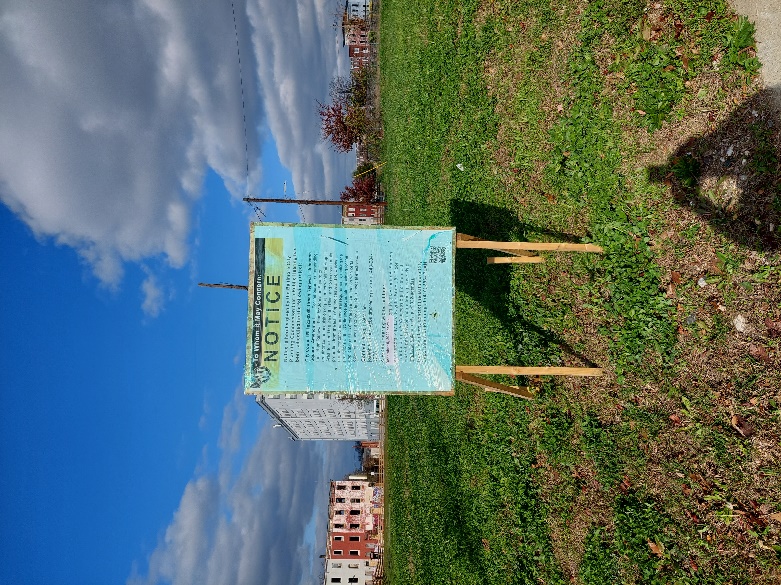 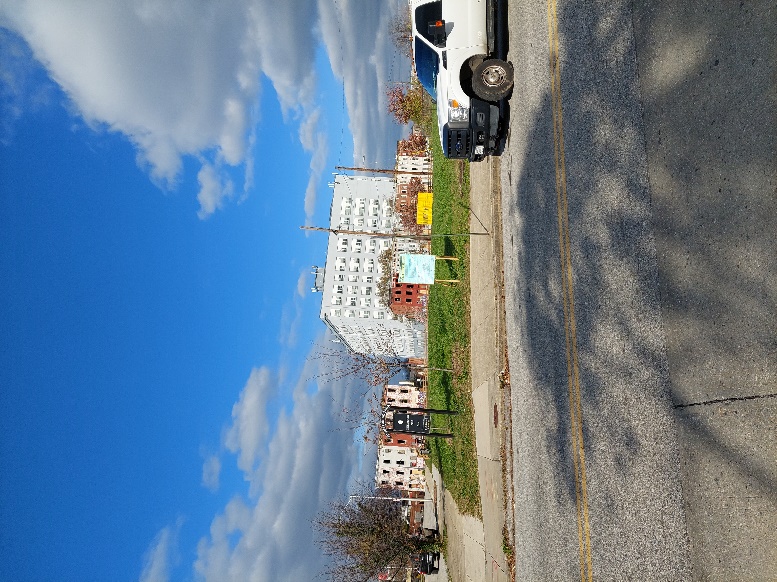 I HEREBY CERTIFY, under penalty of perjury, that a sign was posted at:Address:  NW Corner of Chase and Brentwood Date Posted: November 17, 2022Name:  Rashelle CelestinAddress:  417 E Fayette Street Telephone:  443-492-7793Today’s Date: [December 2, 2022]  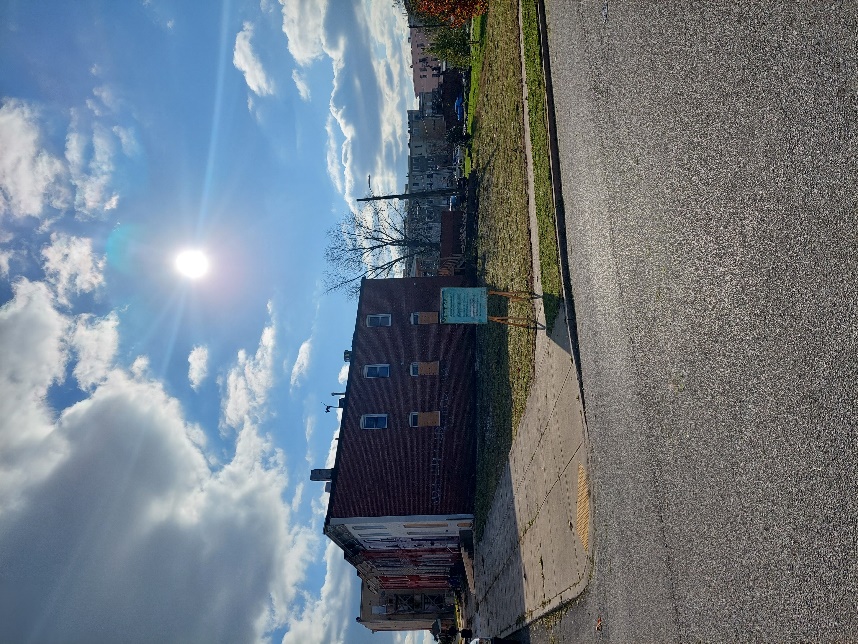 City Council Bill No.:     22-0280 – Johnston Square      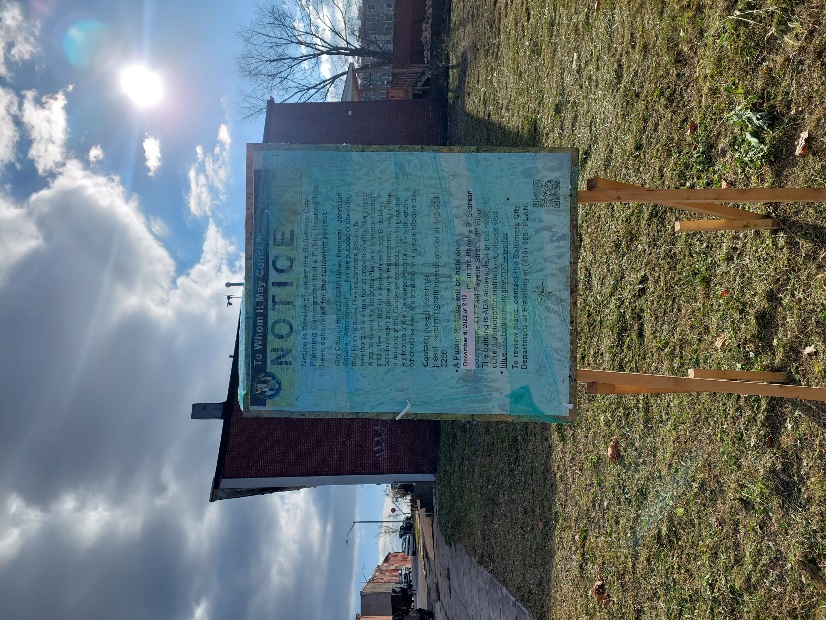 I HEREBY CERTIFY, under penalty of perjury, that a sign was posted at:Address:  NW Corner of Hoffman and Valley Date Posted: November 17, 2022Name:  Rashelle CelestinAddress:  417 E Fayette Street Telephone:  443-492-7793Today’s Date: [December 2, 2022]  City Council Bill No.:      22-0281 – Middle East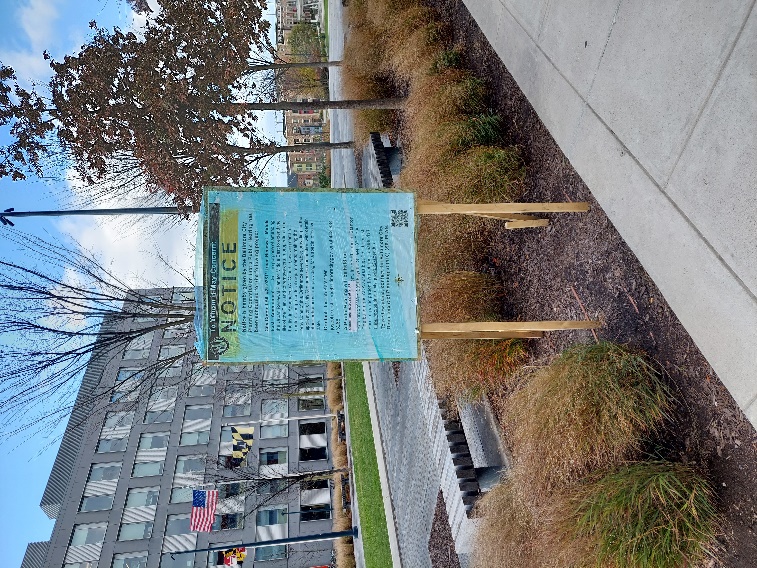 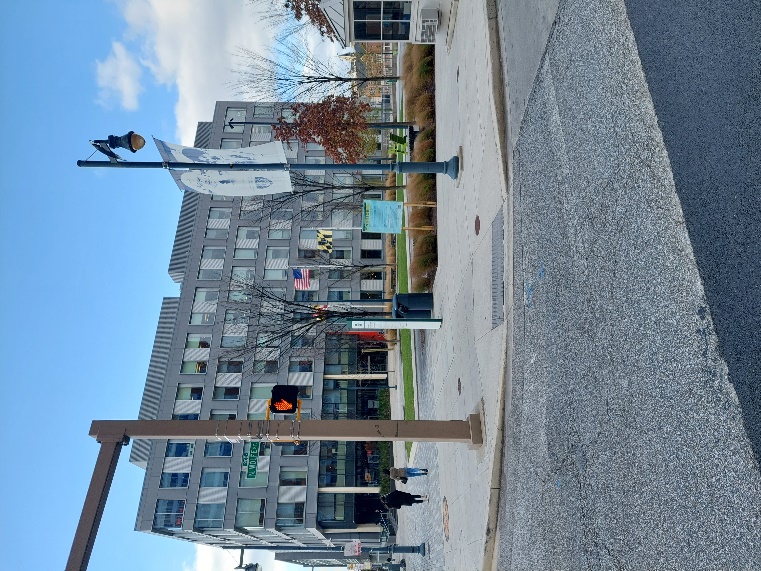 I HEREBY CERTIFY, under penalty of perjury, that a sign was posted at:Address:  NW Corner of Ashland and WolfeDate Posted: November 17, 2022Name:  Rashelle CelestinAddress:  417 E Fayette Street Telephone:  443-492-7793Today’s Date: [December 2, 2022]  City Council Bill No.:  22-0281 – Middle East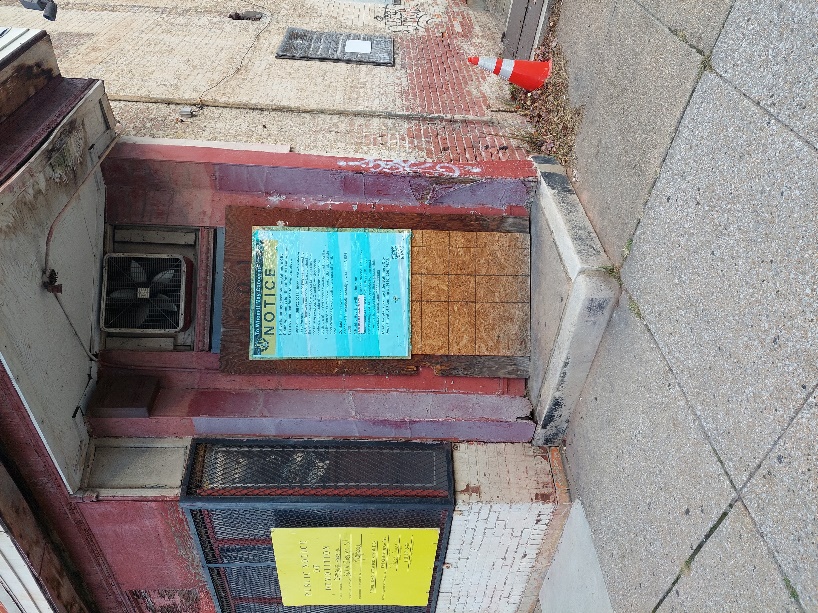 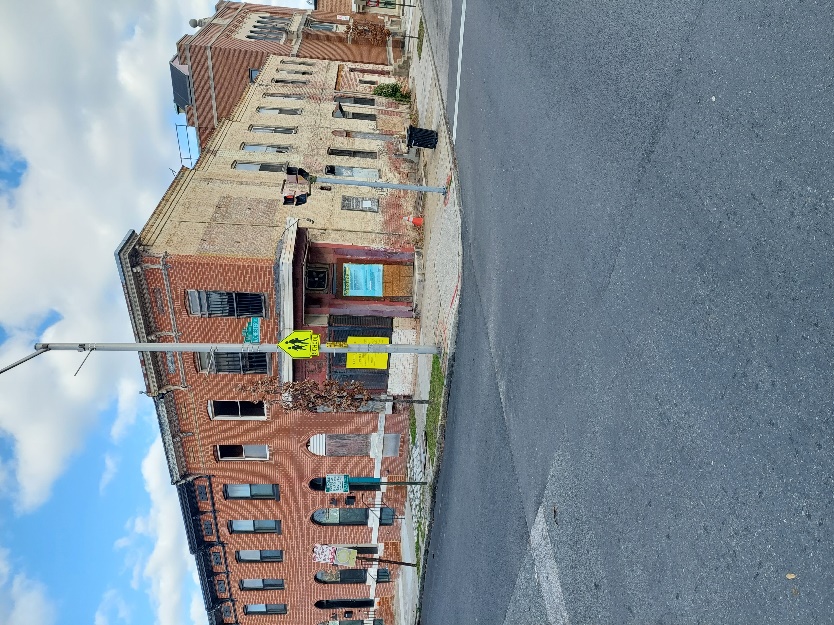 I HEREBY CERTIFY, under penalty of perjury, that a sign was posted at:Address:  801 N Chester Date Posted: November 17, 2022Name:  Rashelle CelestinAddress:  417 E Fayette Street Telephone:  443-492-7793Today’s Date: [December 2, 2022]  City Council Bill No.:    22-0282 – Oliver     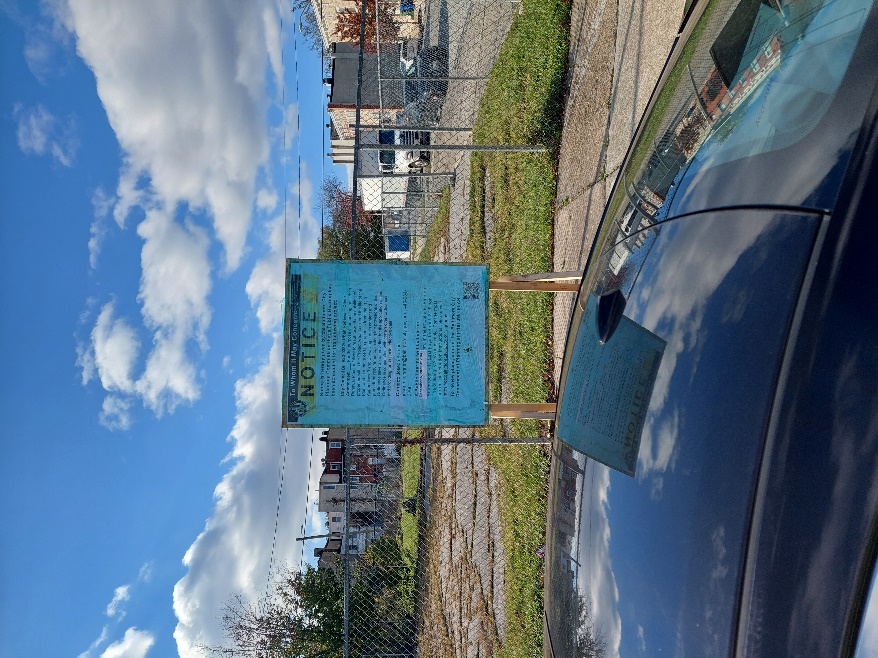 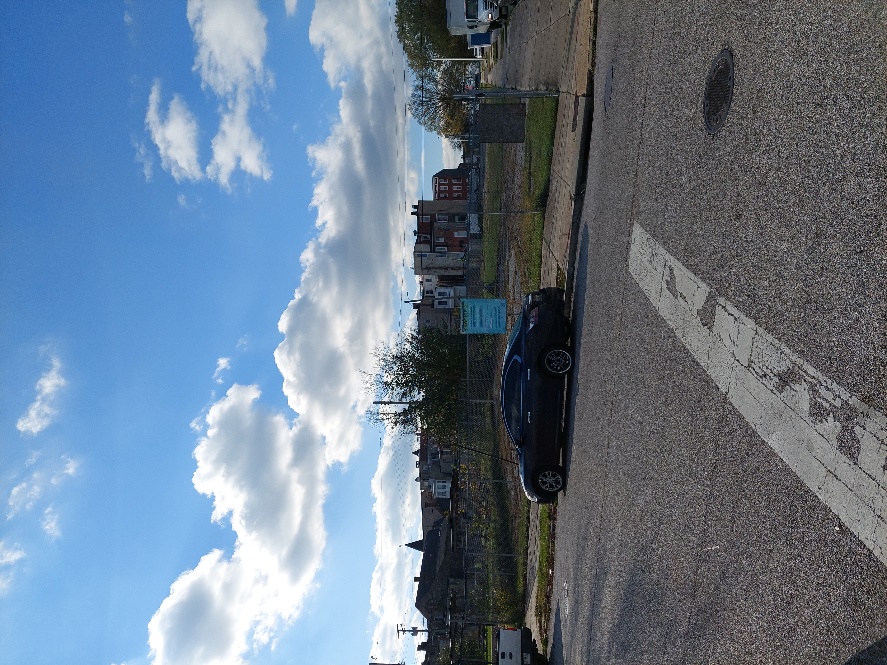 I HEREBY CERTIFY, under penalty of perjury, that a sign was posted at:Address:  Hoffman and Bond Date Posted: November 17, 2022Name:  Rashelle CelestinAddress:  417 E Fayette Street Telephone:  443-492-7793Today’s Date: [December 2, 2022]  City Council Bill No.:     22-0282 – Oliver    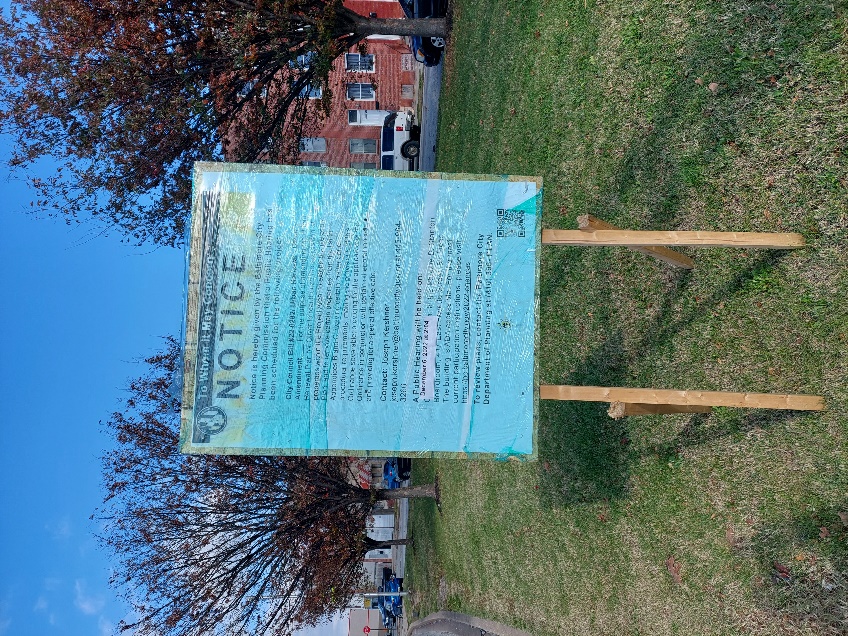 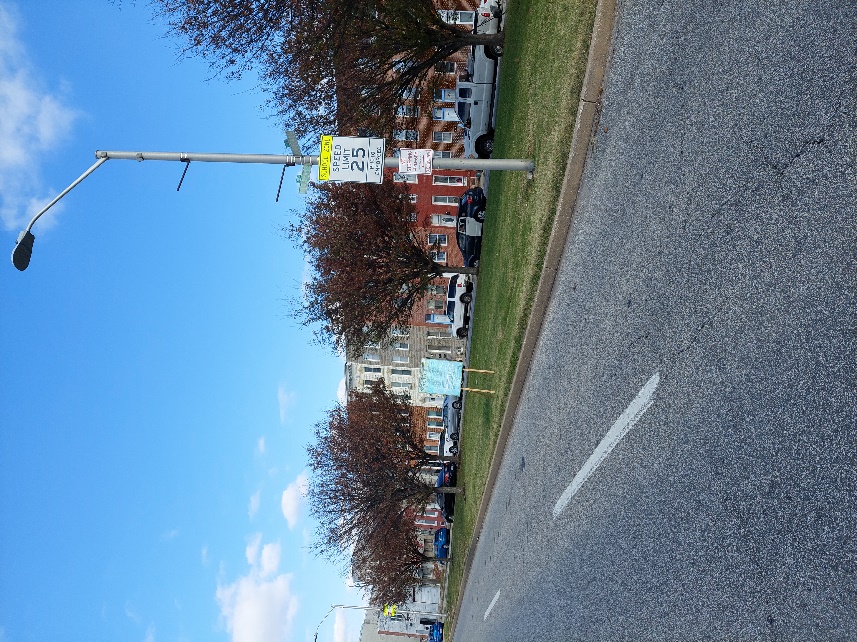 I HEREBY CERTIFY, under penalty of perjury, that a sign was posted at:Address:  1316 N Central (big lot at the corner of Harford and HoffmanDate Posted: November 17, 2022Name:  Rashelle CelestinAddress:  417 E Fayette Street Telephone:  443-492-7793Today’s Date: [December 2, 2022]  City Council Bill No.:   22-0279 – Coldstream Homestead Montebello      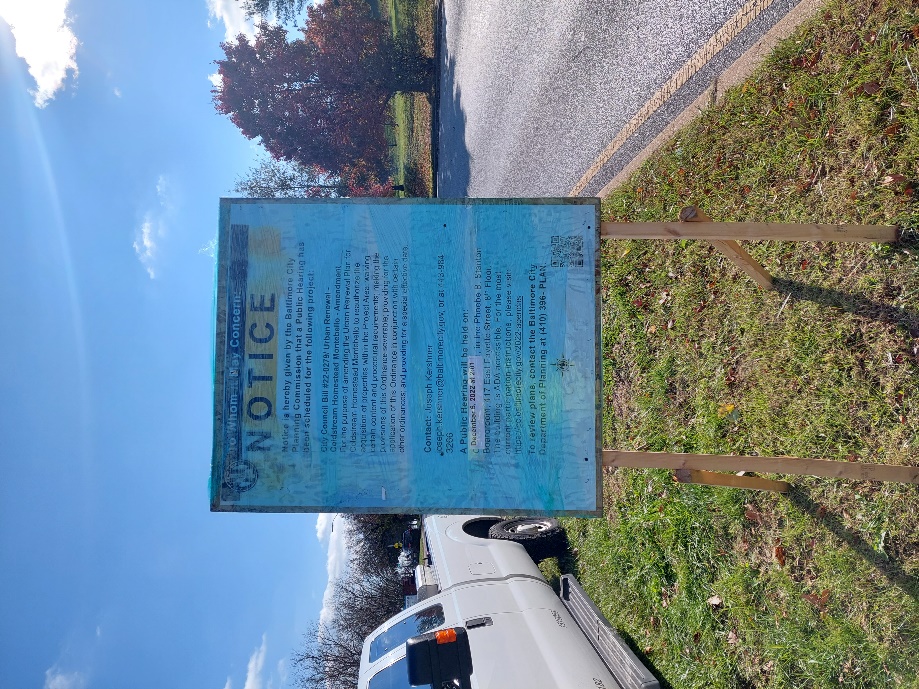 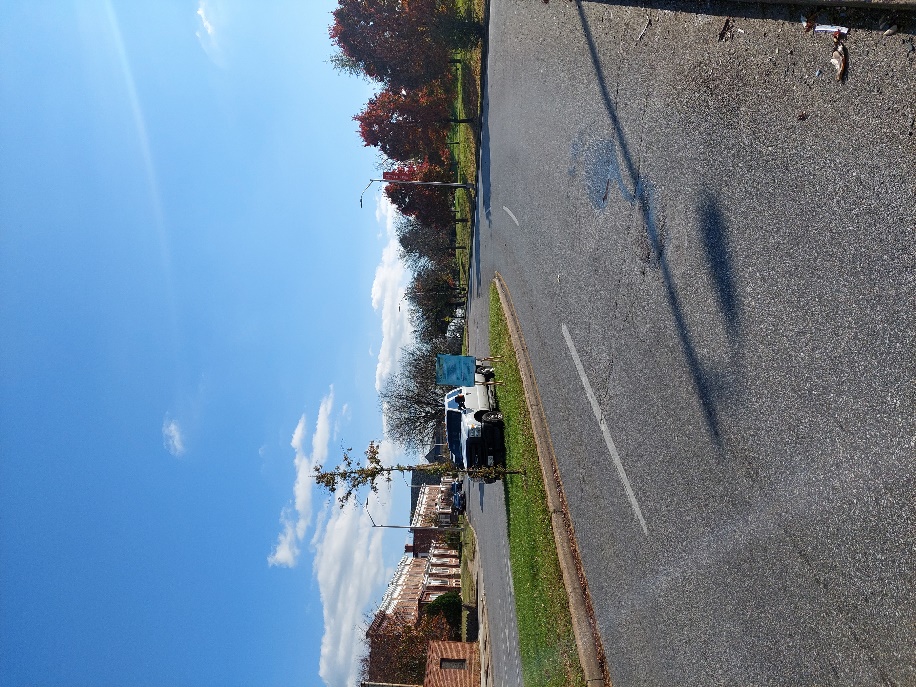 I HEREBY CERTIFY, under penalty of perjury, that a sign was posted at:Address:  Alameda and 33rd StreetDate Posted: November 17, 2022Name:  Rashelle CelestinAddress:  417 E Fayette Street Telephone:  443-492-7793Today’s Date: [December 2, 2022]  City Council Bill No.:   22-0279 – Coldstream Homestead Montebello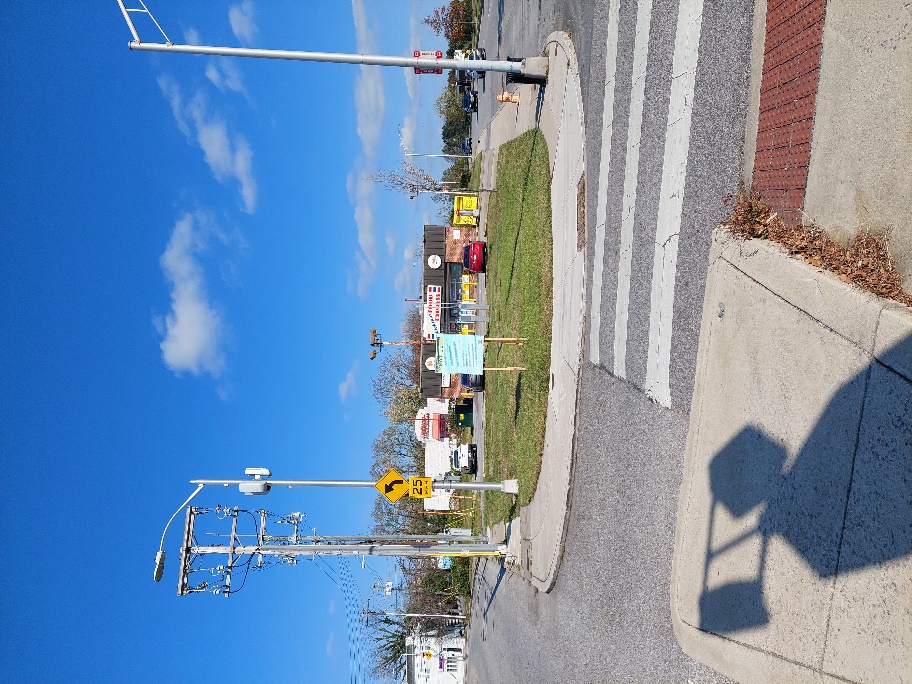 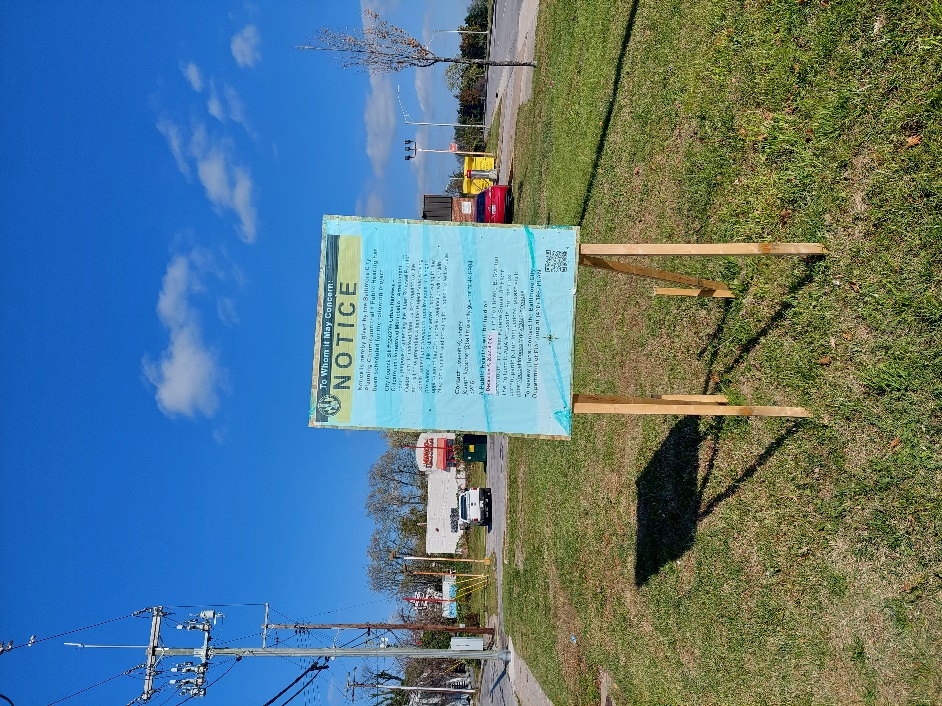 I HEREBY CERTIFY, under penalty of perjury, that a sign was posted at:Address:  Intersection of Hillen and HarfordDate Posted: November 17, 2022Name:  Rashelle CelestinAddress:  417 E Fayette Street Telephone:  443-492-7793